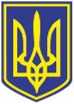 УКРАЇНАЧОРНОМОРСЬКА МІСЬКА РАДАВИКОНАВЧИЙ КОМІТЕТР І Ш Е Н Н Я     19.05.2023                                                            114      Про внесення змін до штатного розпису комунальної установи "Територіальний    центр    соціального обслуговування (надання соціальних послуг) Чорноморської міської ради  Одеського району Одеської області”, затвердженого рішенням виконавчого комітету  Чорноморської міської ради Одеського району Одеської області від 02.08.2022 № 189З метою забезпечення додержання вимог законодавства щодо прав працівників у галузі охорони праці, створення безпечних умов праці, враховуючи значне навантаження на працівників комунальної установи "Територіальний центр соціального обслуговування (надання соціальних послуг) Чорноморської міської ради Одеського району Одеської області", керуючись наказом Міністерства соціальної політики України від 12.07.2016 № 753 “Про затвердження Типового штатного нормативу чисельності працівників територіального центру соціального обслуговування (надання соціальних послуг)”, статтями 13, 15 Закону України “Про охорону праці”, статтями 34, 40 та 52 Закону України "Про місцеве самоврядування в Україні",виконавчий комітет Чорноморської міської ради Одеського району Одеської області  вирішив:1. Внести зміни до штатного розпису комунальної установи "Територіальний центр соціального обслуговування (надання соціальних послуг) Чорноморської міської ради Одеського району Одеської області", затвердженого рішенням виконавчого комітету  Чорноморської міської ради Одеського району Одеської області від 02.08.2022 № 189, та затвердити його в новій редакції у складі 68,75 штатних одиниць згідно з додатком, що додається.2. Директорці комунальної установи "Територіальний центр соціального обслуговування (надання соціальних послуг) Чорноморської міської ради Одеського району Одеської області" Марії  Івановій  внести  відповідні зміни до штатного розпису комунальної установи та затвердити його в установленому законодавством порядку.  3. Контроль за виконанням даного рішення покласти на заступника міського голови Романа Тєліпова.Міський голова                                                                                   Василь ГУЛЯЄВПОГОДЖЕНО:Заступник міського голови	                                                	Роман ТЄЛІПОВЗаступниця міського голови					Наталя ЯВОЛОВАНачальниця фінансового управління	Ольга ЯКОВЕНКОКеруюча справами	Наталя КУШНІРЕНКОНачальник управління державної реєстрації прав та правового забезпечення	Дмитро СКРИПНИЧЕНКО       Уповноважений з антикорупційної діяльності			Микола ЧУХЛІБ	Начальниця загального відділу                                                       Ірина ТЕМНАВиконавець:Начальниця УСП                                                                     	Тетяна ПРИЩЕПА    Розсилки:1. Виконком     - 2 2. Фінуправління      - 1 3. УСП                       - 14. КУ «ТЦСО»          - 1 Відмітка про наявність/не наявність в рішенні інформації, передбаченої п. 2 розпорядження міського голови від 08.08.2022 № 228:Додаток до рішення виконавчого комітетуЧорноморської міської ради від  19.05.2023 № 114Штатний розпискомунальної установи "Територіальний центр соціального обслуговування (надання соціальних послуг) Чорноморської міської ради Одеського району Одеської області"           	 Керуюча справами 							Наталя КУШНІРЕНКО Начальник відділу взаємодії з правоохоронними органами, органами ДСНС, оборонної роботи Микола МАЛИЙ№з/пПосадаШтатні  одиниці1Директор12Заступник директора13Юрисконсульт14Завідувач господарством15Інженер з охорони праці0,56Інспектор з кадрів17Діловод18Психолог19Прибиральник службових приміщень0,510Водій автотранспортних засобів0,7511Вантажник0,512Відділ бухгалтерського обліку та звітності12.1Головний бухгалтер112.2Бухгалтер213Відділення соціальної допомоги вдома13.1Завідувач відділенням – заступник директора113.2Заступник завідувача відділенням113.3Соціальні працівники213.4Соціальні робітники42,513.5Водій автотранспортних засобів114Відділення організації надання адресної натуральної та грошової допомоги14.1Завідувач відділенням114.2Соціальні працівники614.3Робітник з комплексного обслуговування й ремонту будинків114.4Перукар1Разом68,75